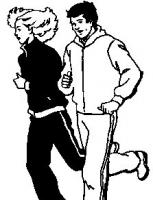 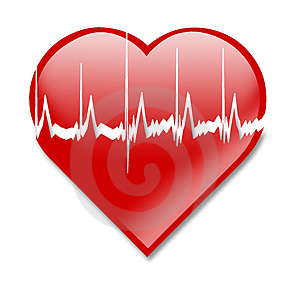 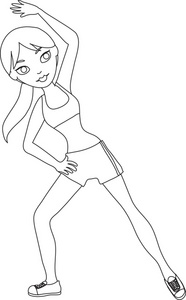 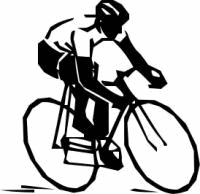 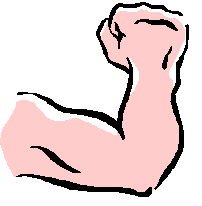 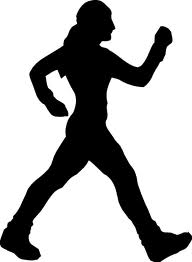 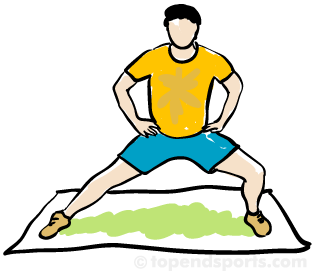 5-10 minutesSlowly move muscles that will be used. Raise heart rate.(Ex: jogging)5-10 minutesStretching major muscles that will be used.20-30 minutesExercise in your target heart rate zone(Ex: Biking/Cycling)30-45 minutesDo strength endurance exercises.(Ex: Weight lifting)5-10 minutesMove muscles used in workout at a reduced pace.(Ex: Walking)5-10 minutesStretch muscles that were used. (Ex: Stretching major muscles)____________________________________________________________________________________